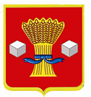 АдминистрацияСветлоярского муниципального района Волгоградской областиПОСТАНОВЛЕНИЕот 08.11.2019                               № 2295О внесении изменений в перечень мест массового пребывания людей на территорииСветлоярского муниципального района Волгоградской области         Во исполнение требований законодательства в сфере противодействия экстремизму и терроризму, Постановления Правительства РФ от 05.09.2019 №1165 «Об утверждении требований к антитеррористической защищенности объектов (территорий) религиозных организаций и формы паспорта безопасности объектов (территорий) религиозных организаций», руководствуясь положениями Закона РФ от 06.10.2003 №131-Ф3 «Об общих принципах организации местного самоуправления в РФ», Устава Светлоярского муниципального района Волгоградской области,п о с т а н о в л я ю:1. Утвердить перечень мест массового пребывания людей в Светлоярском муниципальном районе Волгоградской области в новой редакции (прилагается).2. Признать утратившим силу постановлений администрации Светлоярского муниципального района от 26.01.2018 № 110 «О приведении перечня мест массового пребывания людей на территории Светлоярского муниципального района Волгоградской области в соответствие с действующими нормативно - правовыми актами Правительства РФ и Волгоградской области (в новой редакции)», от 08.04.2019 № 642 «О внесении изменений в постановление администрации Светлоярского муниципального района от 26.01.2018 № 110 «О приведении перечня мест массового пребывания людей на территории Светлоярского муниципального района Волгоградской области в соответствие с действующими нормативно - правовыми актами Правительства РФ и Волгоградской области (в новой редакции)».3. Отделу по муниципальной службе, общим и кадровым вопросам администрации Светлоярского муниципального района (Иванова Н.В.):- направить настоящее постановление для опубликования в районной газете «Восход»;- разместить настоящее постановление в сети «Интернет» на официальном сайте администрации Светлоярского муниципального района Волгоградской области.4. Настоящее постановление вступает в силу с момента его официального опубликования в СМИ.5. Контроль за исполнением настоящего постановления оставляю за собой.   Глава муниципального района                                                  Т. В. Распутина     исп. Бурлуцкий А. В.      тел. 69226                                                                                                               УТВЕРЖДЕН                                                                                                  постановлением администрации  Светлоярского  муниципального района                                                                                                Волгоградской области                                                                                от _____________2019 №_______ПЕРЕЧЕНЬмест массового пребывания людей, расположенных на территории Светлоярского муниципального района Волгоградской области1. Администрация Светлоярского муниципального района (Волгоградская обл., р.п. Светлый Яр, ул. Спортивная, 5);2. Площадь у здания администрации Светлоярского муниципального района (Волгоградская обл., р.п. Светлый Яр, ул. Спортивная, 5); 3. ТОСовская площадка (Волгоградская обл., Светлоярский район, ст. Абганерово ул. Вишневая, 5);4. Площадь под проведение праздников и ярмарок (Волгоградская обл., Светлоярский район, п. Привольный,  напротив СДК поселения);     5. Здание конторы и территория парка (Волгоградская обл., Светлоярский район, с. Червленое ул. Клубная,6);       единые специально отведенные или приспособленные места для коллективного обсуждения общественно значимых вопросов и выражения общественных настроений, а также для массового присутствия граждан для публичного выражения общественного мнения по поводу актуальных проблем преимущественно общественно-политического характера в Светлоярском муниципальном районе Волгоградской области:6. Площадь вблизи муниципального бюджетного учреждения культуры «Светлоярский центр культуры и досуга и библиотечного обслуживания» (Волгоградская обл., р.п. Светлый Яр, ул. Сидорова, д. 7);7. Площадь с. Большие Чапурники (Волгоградская обл., Светлоярский район с. Большие Чапурники, ул. Ильина, д. 26а);        иные объекты8. МБУ ДОЛ «Чайка» (Волгоградская обл., Светлоярский район, п. Кирова, ул. Приканальная, 60. Управляющий делами                                                         Л. Н. Шершнева